Add Photo and Text to Shapes below, then save them as photos: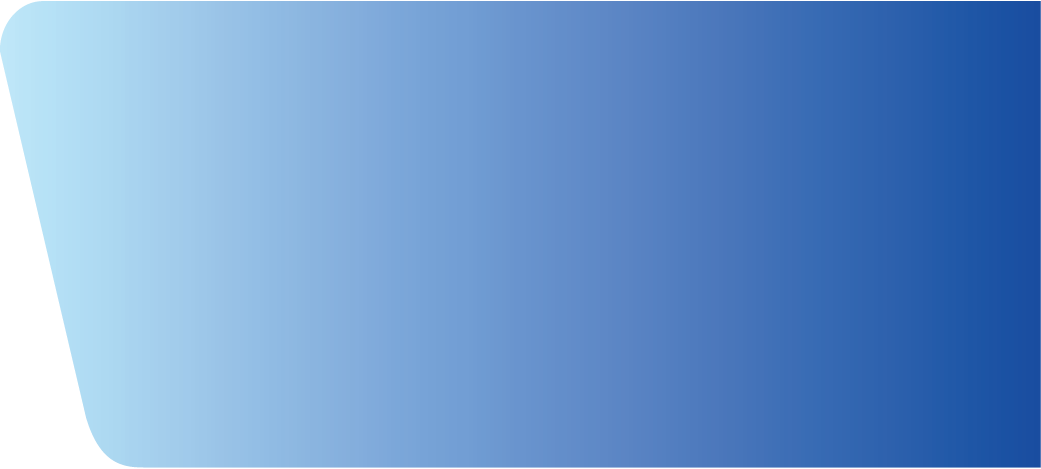 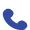 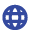 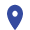 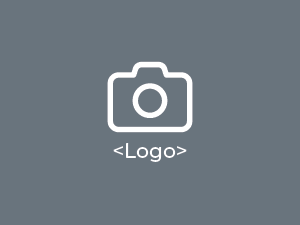 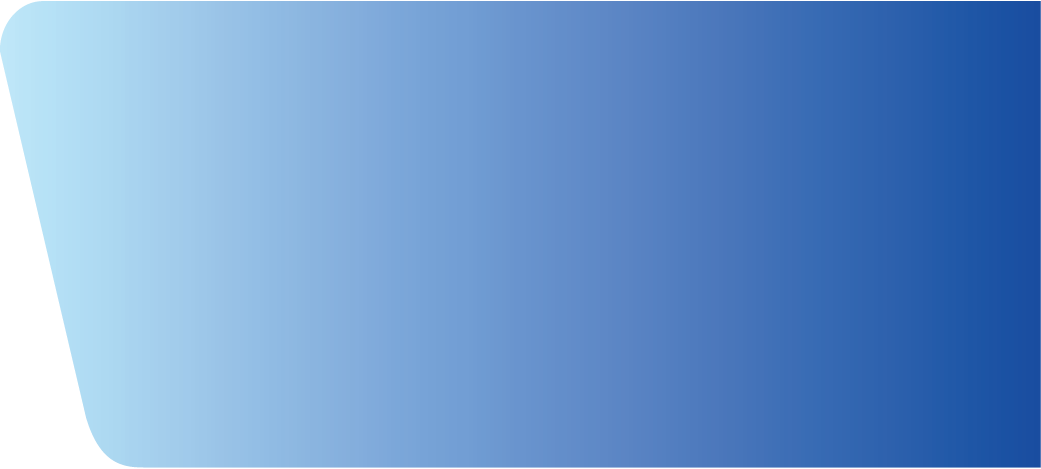 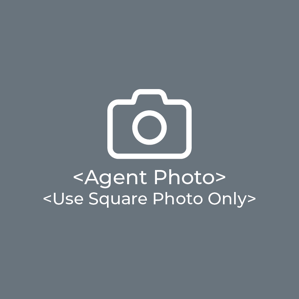 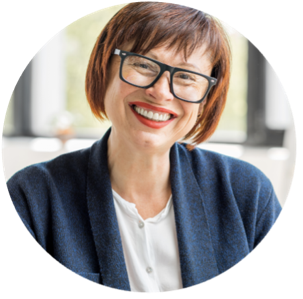 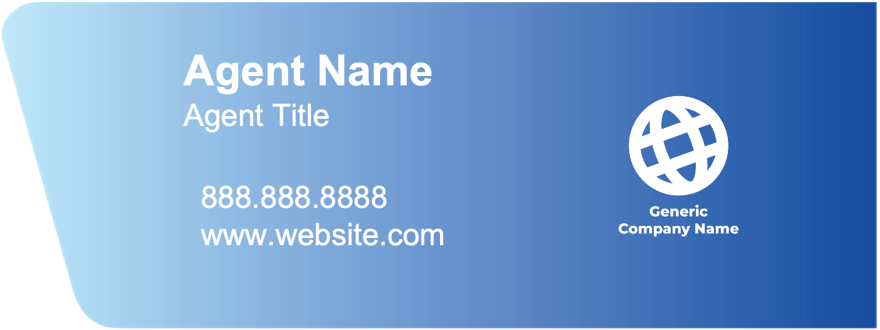 